           Zespół Szkolno – Przedszkolny w Bielanach Wrocławskich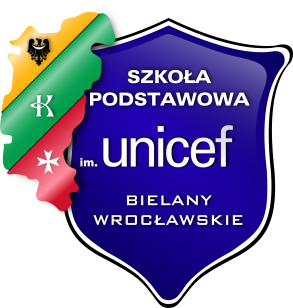 gazetka dla rodziców dzieci z Przedszkola SamorządowegoPrzedszkolne ABCnr 3 – styczeń/luty 2021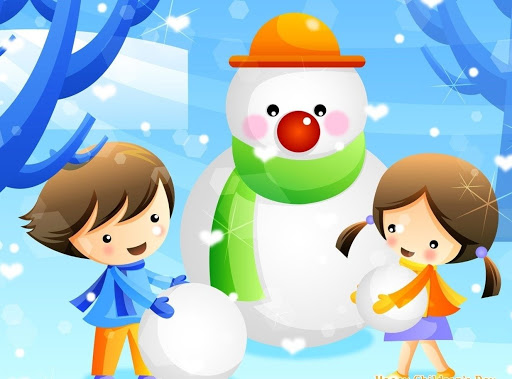 Co się z tą pogodą stało?
W zimie wcale nie jest biało...
Gdzie ten luty, groźny, zły,
który szczerzył mrozu kły,
lecz, gdy humor dobry miał
na saneczkach z górki gnał?
Z kalendarza minionych wydarzeńFerie zimowe minęły dzieciom bardzo szybko! Przyszedł czas wrócić do przedszkolnej rzeczywistości. Grupa „Żabek” powrót do przedszkola rozpoczęła od wykonania wspaniałych, zimowych prac plastycznych, natomiast grupy ”Sówek” i „Jeżyków” w pełni oddały się białemu szaleństwu i zabawom na śniegu 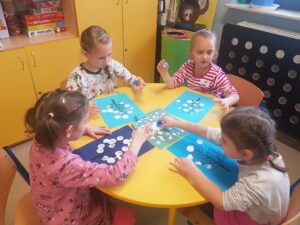 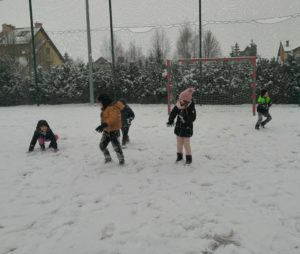 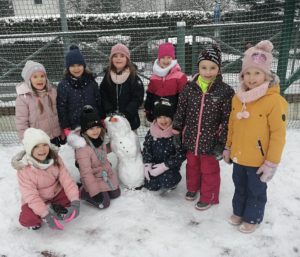 18 stycznia przedszkolaki z grupy „Jeżyków” obchodziły „Światowy Dzień Kubusia Puchatka”. Jest to też rocznica urodzin autora „Misia o małym rozumku”. Dzieci z grupy 0B postanowiły uczcić ten dzień i świętować wspólnie z Kubusiem Puchatkiem. Przedszkolaki brały udział w zabawach muzyczno-ruchowych, wspólnie obejrzały prezentację dotyczącą historii powstania książki „Kubuś Puchatek”, rozwiązywały karty pracy nawiązujące do tematyki tego święta, układały puzzle, rozwiązywały tematyczne zagadki, sudoku, wykonały prace plastyczne i zrobiły wesołe misie z balonów i papieru.       Na zakończenie każdy przedszkolak otrzymał dyplom „Przyjaciela Kubusia Puchatka”.   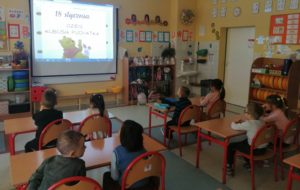 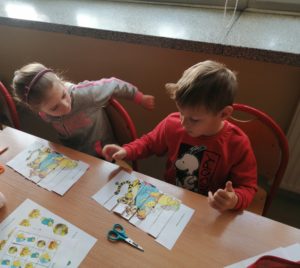 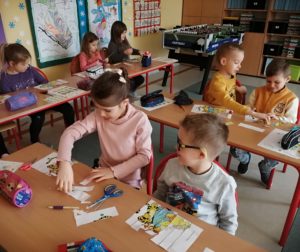 W styczniu i lutym grupa „Sówek” ponownie wzięła udział w akcji „Całe Bielany czytają dzieciom”. Tym razem dzieci z grupy 0A poznały „Przygody Emila ze Smalandii”,                  oraz ciekawe opowiadania z książki „Moja mama Czarodziejka”.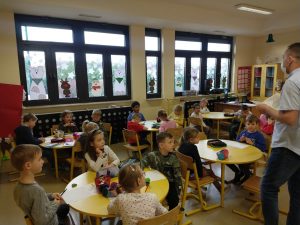 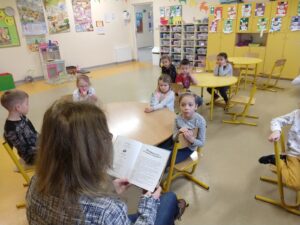 21 i 22 stycznia wszystkie przedszkolaki z naszego przedszkola, obchodziły Dzień Babci                     i Dziadka. Z tej okazji dzieci przygotowały dla swoich dziadków wspaniałe upominki i laurki. To nie był jednak koniec niespodzianek! Przedszkolaki przygotowały również krótkie filmiki                         dla babci i dziadka, w których zaprezentowały swoje umiejętności wokalne i taneczne. Filmiki w formie online zostały zaprezentowane na stronie naszego przedszkola. Mamy nadzieję, że taka forma niespodzianki spodobała się dziadkom 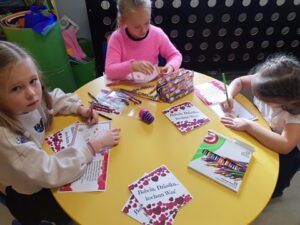 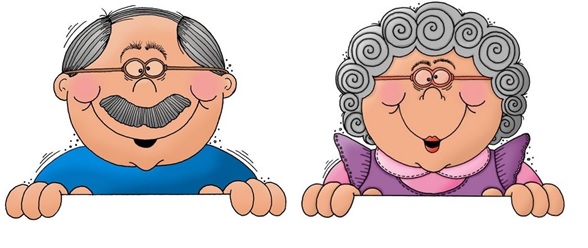 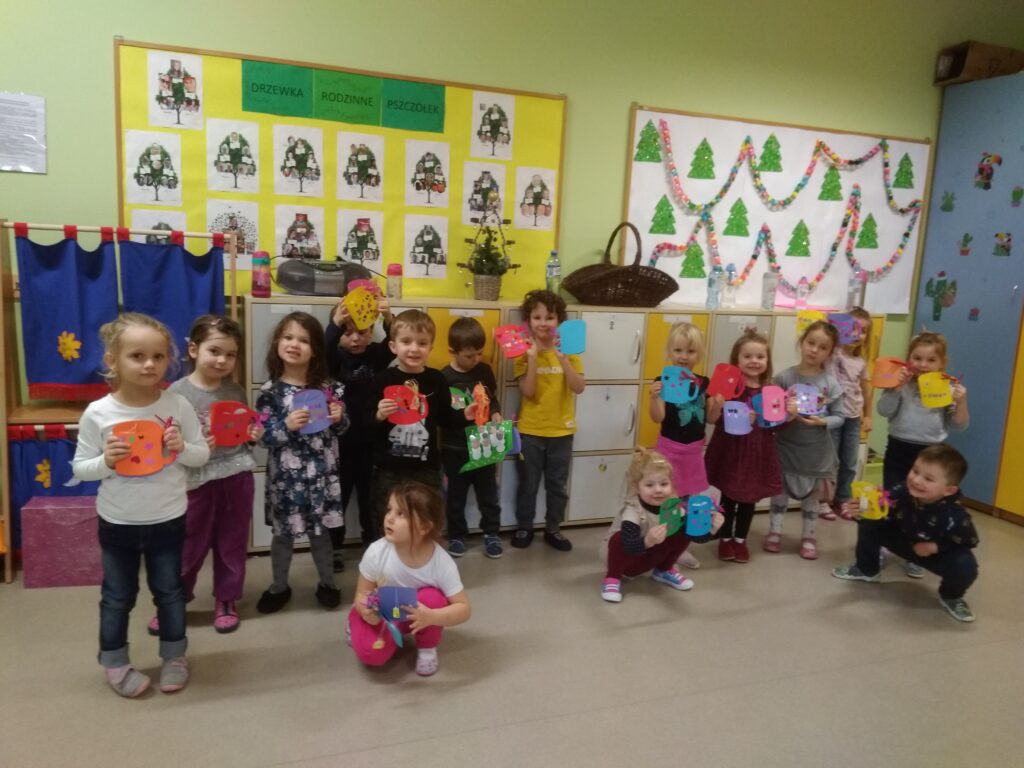 25 stycznia grupa 0B w ramach realizacji zadań ogólnopolskiego projektu edukacyjnego „Zabawa sztuką”, wybrała się na wycieczkę online do Muzeum Zamoyskich w Kozłówce. Dzieci poznały historię tego miejsca, wiele ciekawostek na jego temat, a także miały okazję zwiedzić sale pałacowe podczas wirtualnej wycieczki.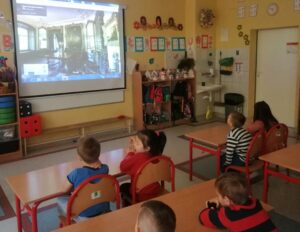 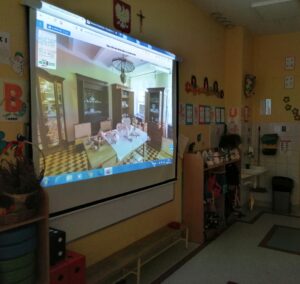 Pod koniec stycznia grupa „Pszczółek” zamieniła się w małych chemików i wykonała ciekawe eksperymenty z wodą i solą. Przedszkolaki nie zapomniały również o ptakach, które zimą mają problem ze znalezieniem pokarmu i przygotowały im zdrowe pożywienie z wykorzystaniem ziarenek i smalcu,          które umieściły w papierowych rurkach.  Ptaszki miały prawdziwą ucztę 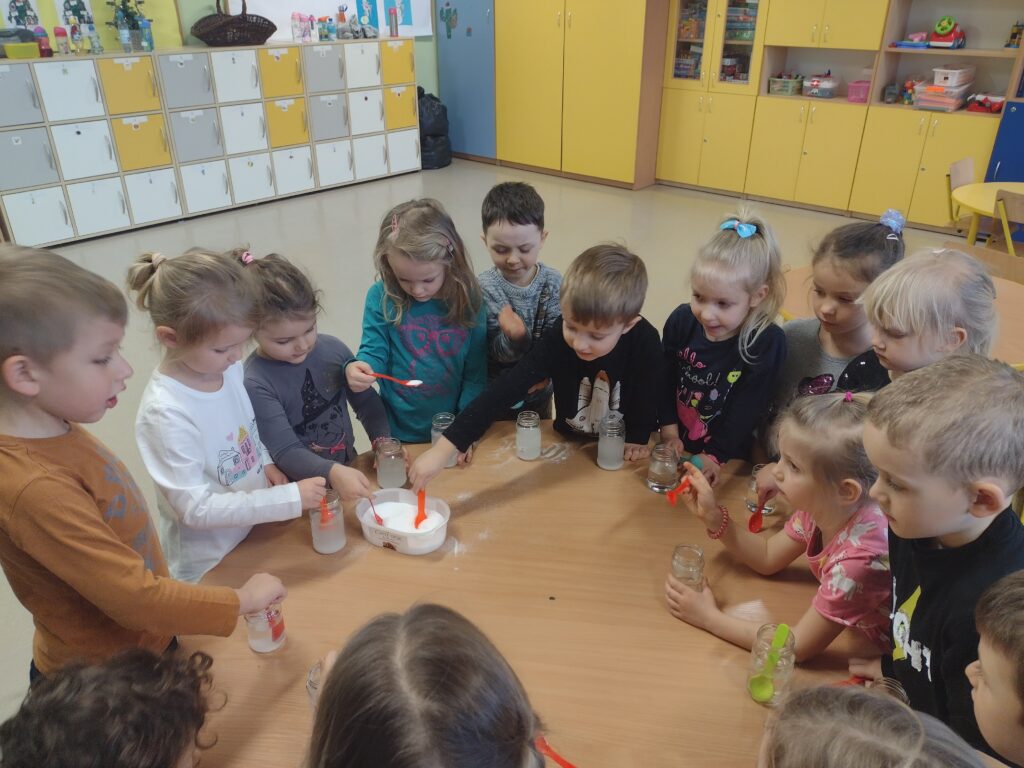 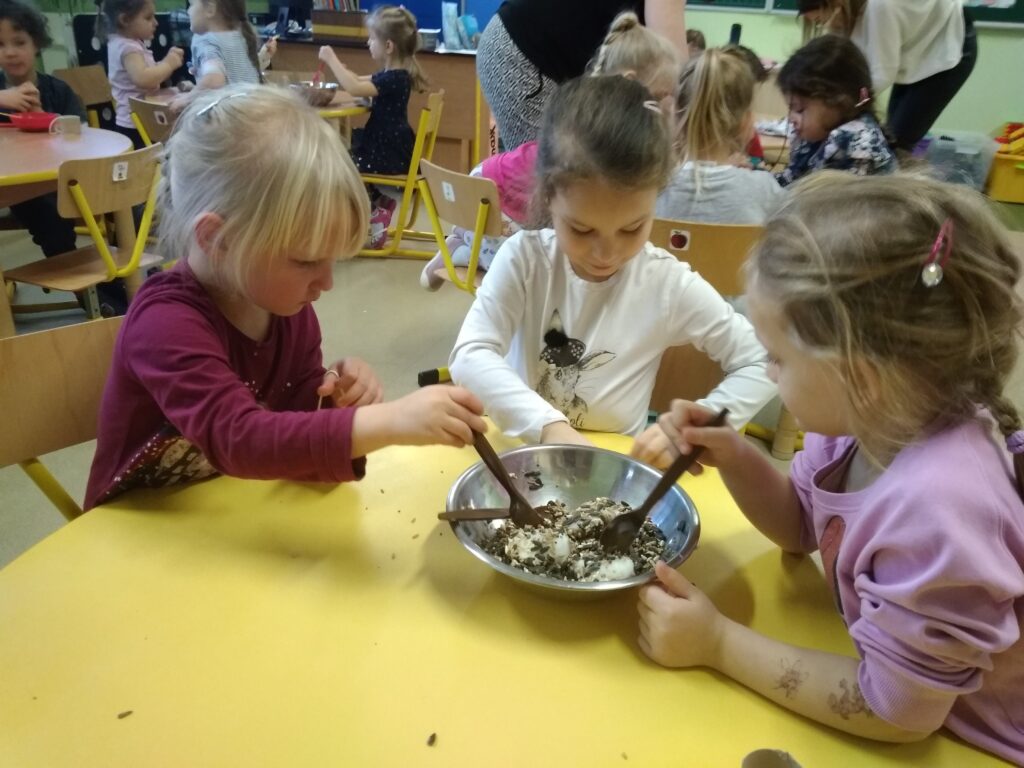 Z końcówką stycznia grupa „Rybek” poznała zimowe zwyczaje zwierząt, oraz sposoby pomagania im w tym trudnym czasie, jakim jest zima. Przy okazji najmłodsze przedszkolaki obejrzały przedstawienie „Leśne zwierzęta” i poznały zasady obowiązujące w teatrze.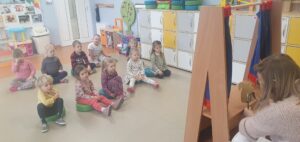 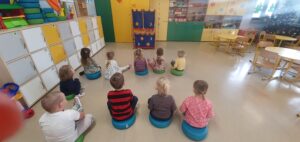 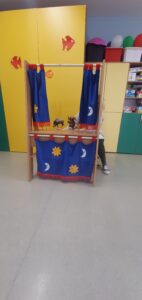 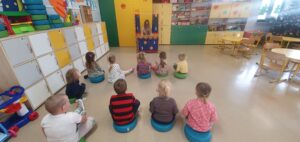 29 stycznia w grupie 0B organizowany był „Dzień Talentów”, podczas którego dzieci             z grupy „Jeżyków” przygotowały i zaprezentowały swoje liczne talenty i zainteresowania.  Do udziału zgłosiło się 9 dzieci, a reszta zasiadła na widowni, by podziwiać umiejętności swoich kolegów i koleżanek. A było co oglądać! 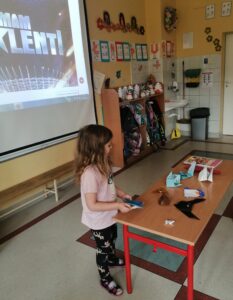 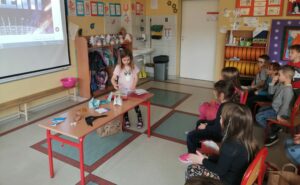 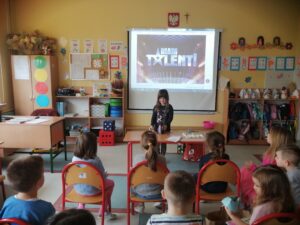 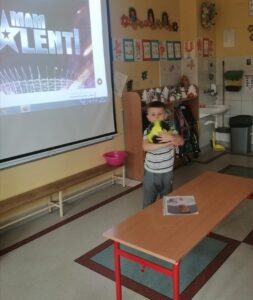 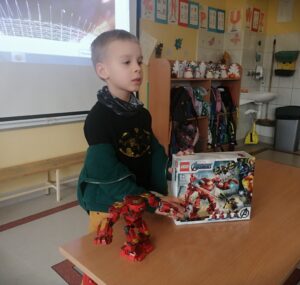 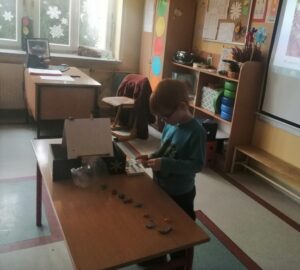 3 lutego przedszkolaki z grupy „Jeżyków” rozmawiały o potrzebach roślin, aby mogły rosnąć i prawidłowo się rozwijać. W oparciu o obejrzany film, rozmowy i praktyczny pokaz, dzieci dowiedziały się czego rośliny potrzebują do życia.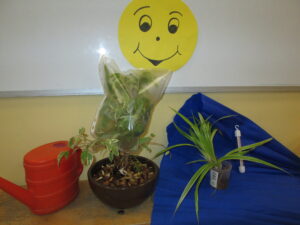 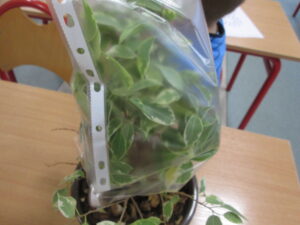 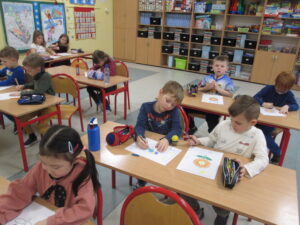 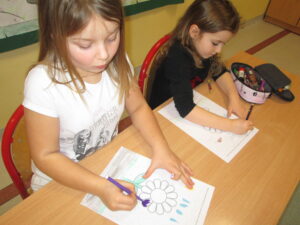 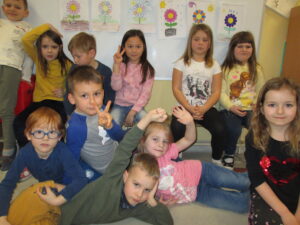 2 lutego grupy „Żabek” i „Sówek” świętowały „Dzień zebry”. Przedszkolaki dowiedziały się wielu ciekawostek z życia tych zwierząt, a także wykonały ciekawe przestrzennep prace przestrzenne, które są ozdobą przedszkolnego korytarza 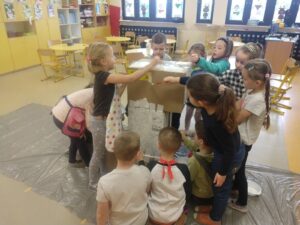 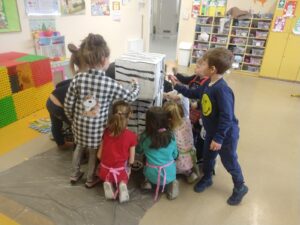 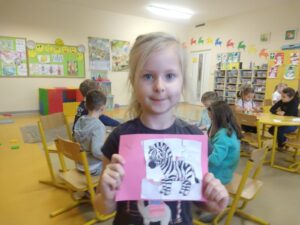 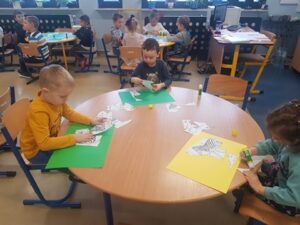 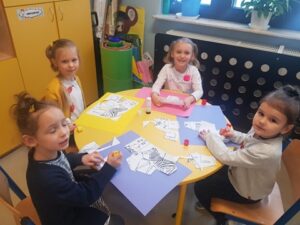 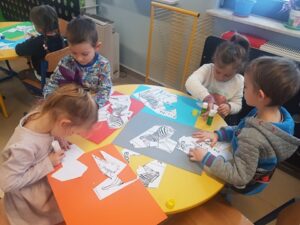 W pierwszym tygodniu lutego przedszkolaki z grupy 0B wybrały się w świat bajek i baśni  Przedszkolaki z grupy „Jeżyków” poznały wiele interesujących bajek i baśni z literatury dziecięcej,  a także same wykonały wspaniałe książeczki dla dzieci, wraz z przygotowanymi przez siebie ilustracjami.Dzieci obejrzały również online spektakl „Calineczka”, oraz teatrzyk kukiełkowy „Czerwony Kapturek” przygotowany przez nauczyciela.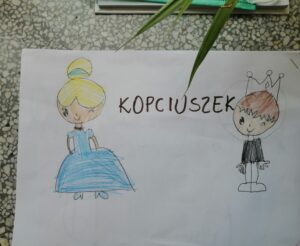 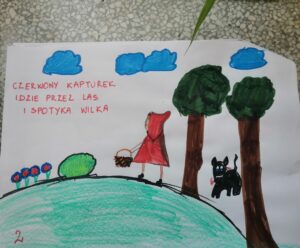 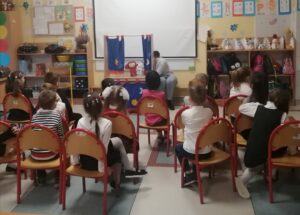 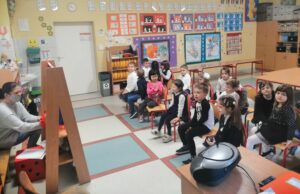 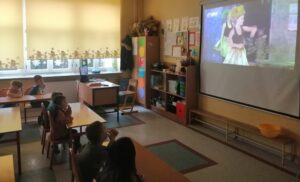 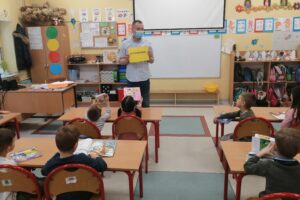 4 lutego dzieci z grupy „Rybek” zostały małymi naukowcami! Przedszkolaki robiły kolorowy wulkan  Nauczyły się też, że niektóre substancje chemiczne się nie lubią                    i w wyniku reakcji chemicznej dochodzi do „wybuchu” 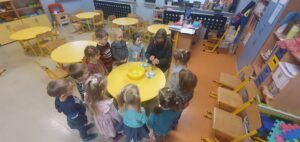 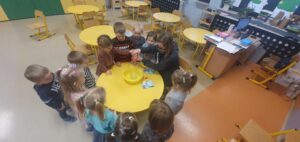 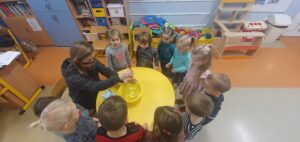 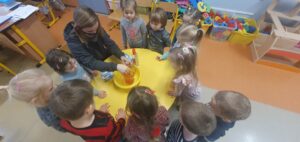 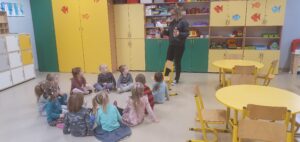 5 lutego przedszkolaki z grupy: „Rybek”, „Pszczółek”, „Żabek” i „Sówek” wzięły udział                w zabawie karnawałowej. Bal odbył się na sali gimnastycznej, która wcześniej została ozdobiona balonami i serpentynami. Na tę okazję dzieci przebrały się w piękne stroje,                     a tańcom i wesołym zabawom nie było końca! 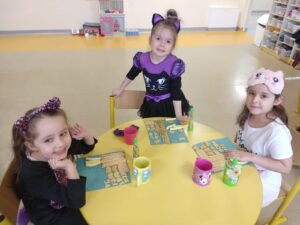 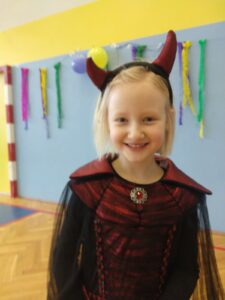 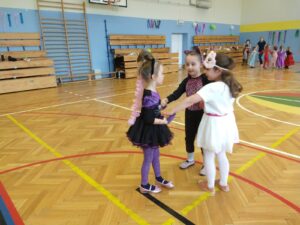 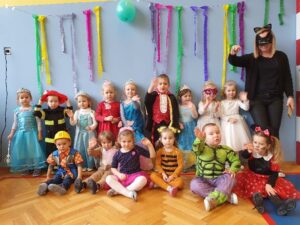 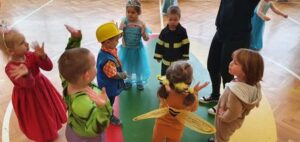 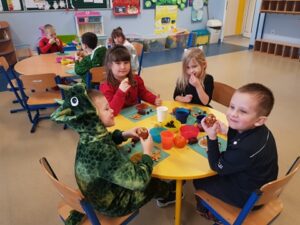 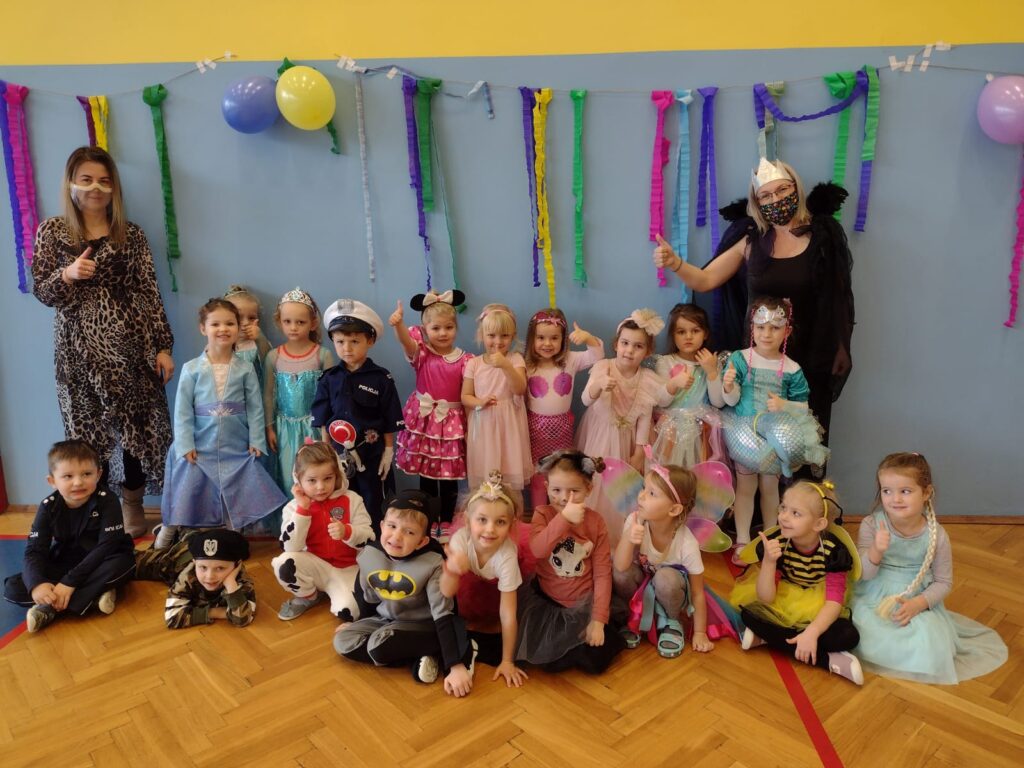 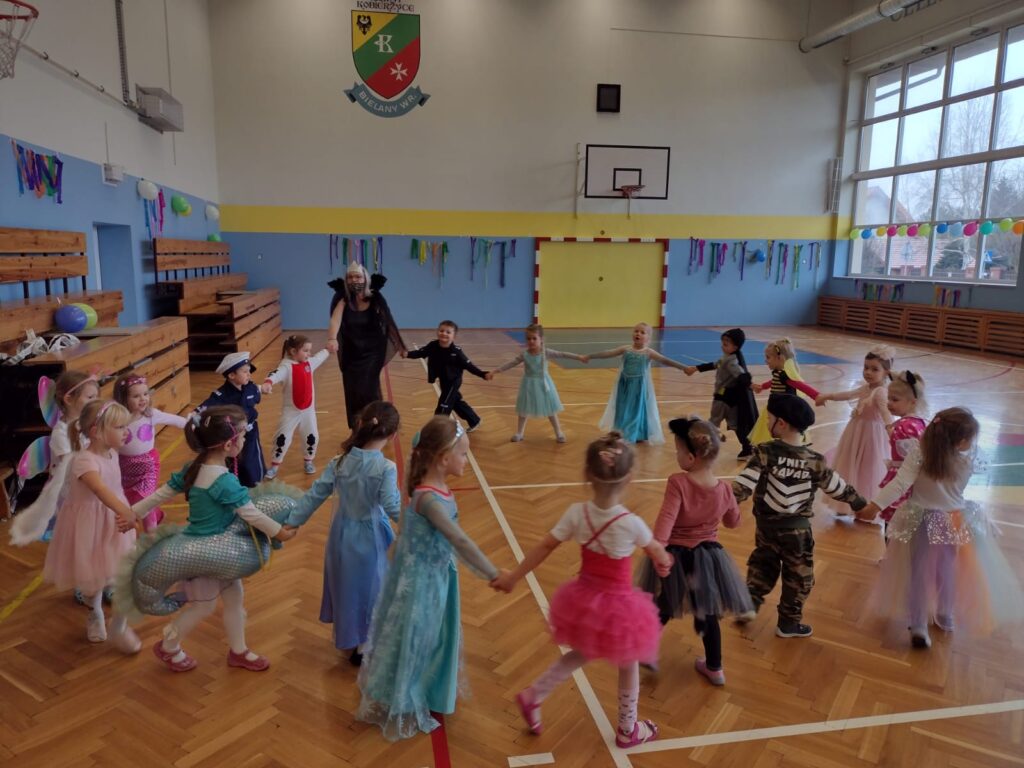 W ramach kontynuacji projektu edukacyjnego „Mali Ogrodnicy” 8 lutego dzieci z grupy 0B dowiedziały się, jak pomóc roślinom przetrwać zimę. Przedszkolaki z grupy „Jeżyków” wiedzą, że ochrona roślin przed mrozem jest szczególnie ważna dla odmian wrażliwych       na zimno i młodych roślin. Nasze „Jeżyki” poznały wszystkie sposoby okrywania roślin           i zabezpieczenia ich przed zimnem.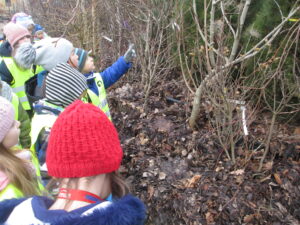 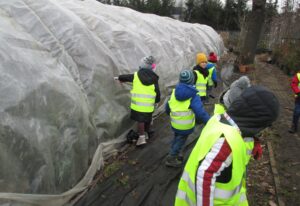 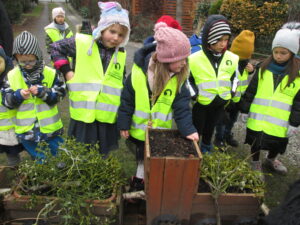 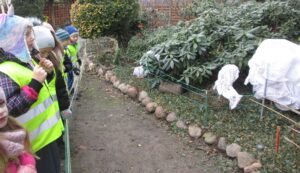 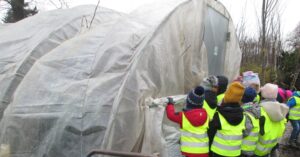 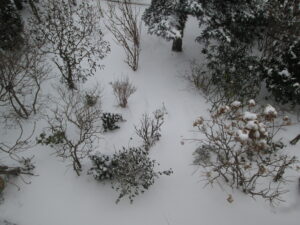 9 lutego w grupie: „Żabek”, 0A i 0B obchodzony był „Dzień Pizzy”. Przedszkolaki dowiedziały się skąd pochodzi pizza i jaka jest jej historia powstania. Dowiedziały się również, jak zrobić ciasto na pizzę i jakie są kolejne etapy jej powstania. Wykonały także wiele interesujących ćwiczeń w kartach pracy, które nawiązywały do tego święta,                        oraz  ciekawe prace plastyczne.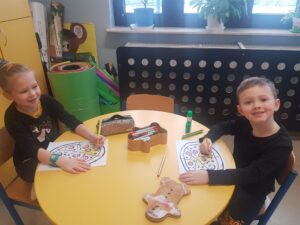 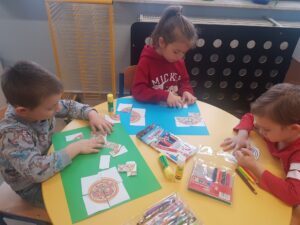 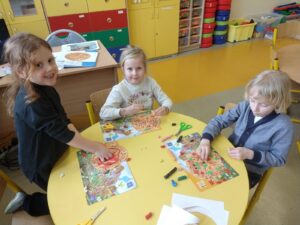 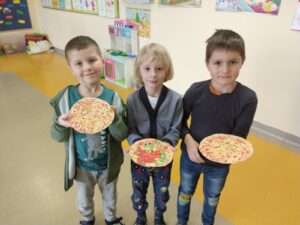 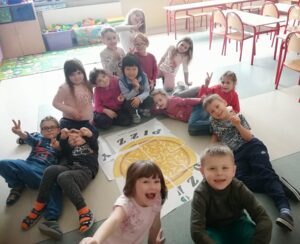 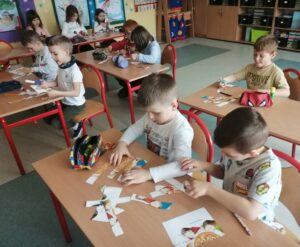 Grupy 0A, 0B i „Żabki” w ramach realizacji zadań projektu edukacyjnego „Kreatywny przedszkolak, kreatywne dziecko”, w dniach 10 i 11 lutego wykonały lodowe konstrukcje ze śniegu. 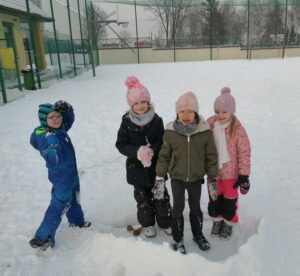 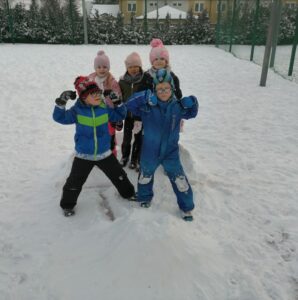 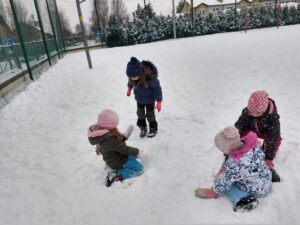 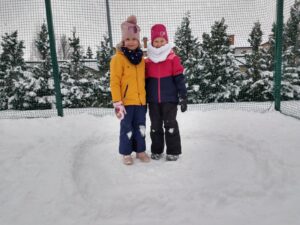 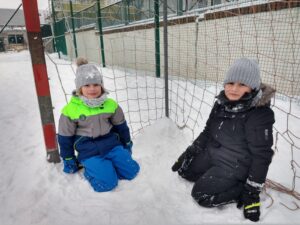 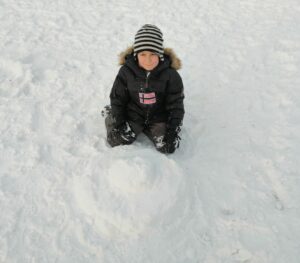 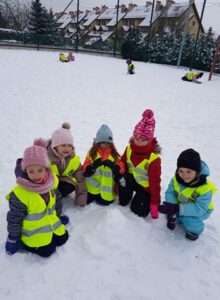 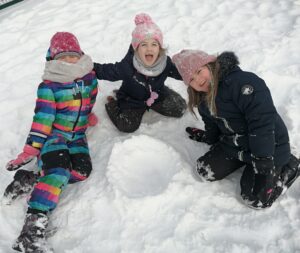 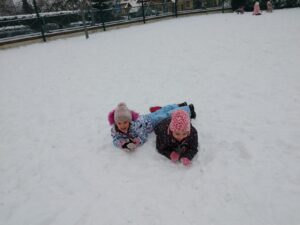 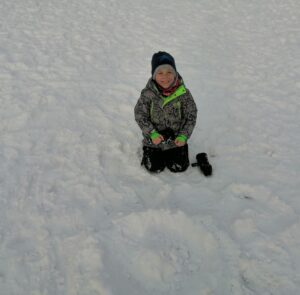 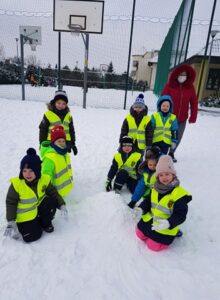 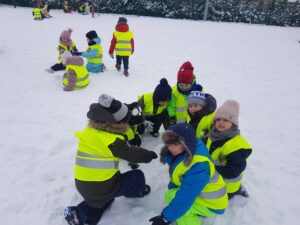 11 lutego wszystkie przedszkolaki w naszym przedszkolu obchodziły Tłusty Czwartek.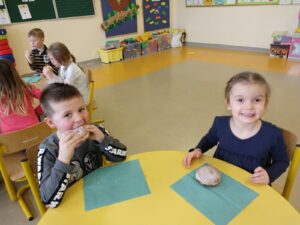 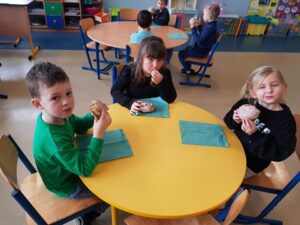 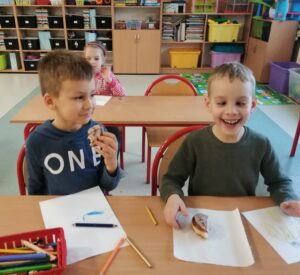 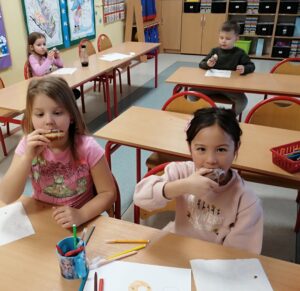 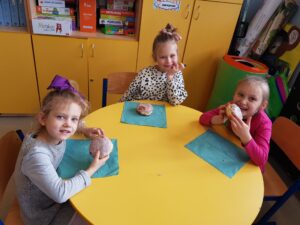 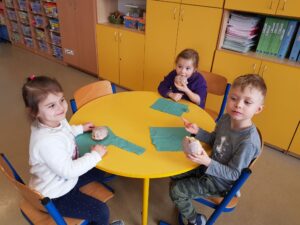 Grupa 0B bardzo chętnie uczestniczy w zajęciach organizowanych w ramach projektu edukacyjnego „Mali Ogrodnicy”. Tym razem przedszkolaki z grupy „Jeżyków” dowiedziały się, które rośliny nie boją się mrozu. 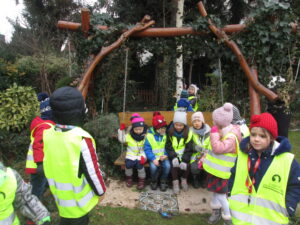 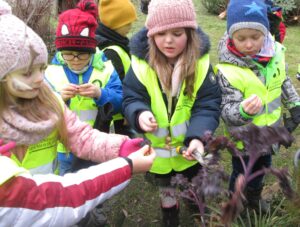 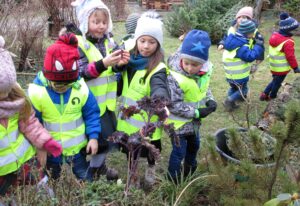 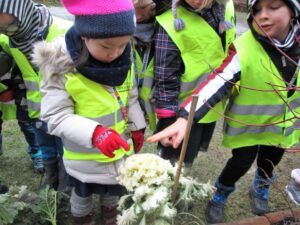 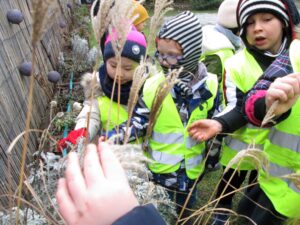 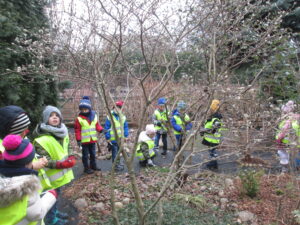 14 lutego wszystkie przedszkolaki obchodziły Walentynki. Dzieci poznały historię tego święta, wykonały ciekawe ćwiczenia w kartach pracy i przygotowały walentynki dla swoich najbliższych, oraz kolegów i koleżanek.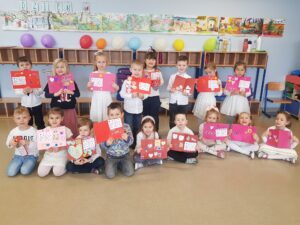 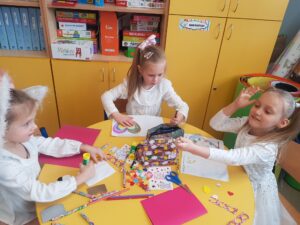 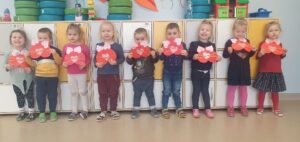 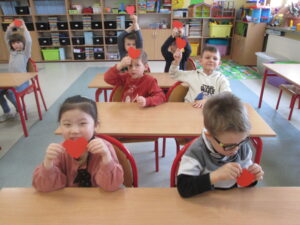 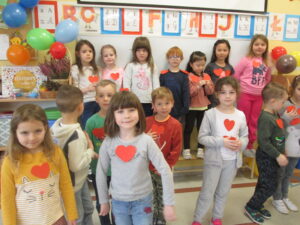 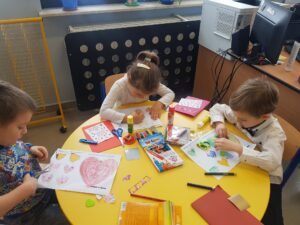 Grupa „Rybek” kocha zabawy na śniegu, dlatego starała się wykorzystać zimową aurę                 do samego końca 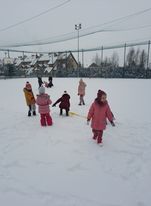 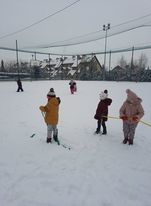 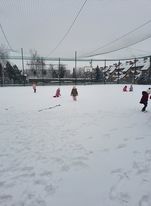 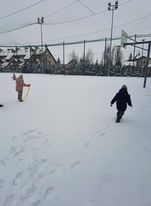 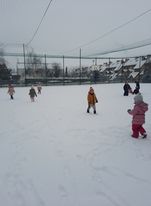 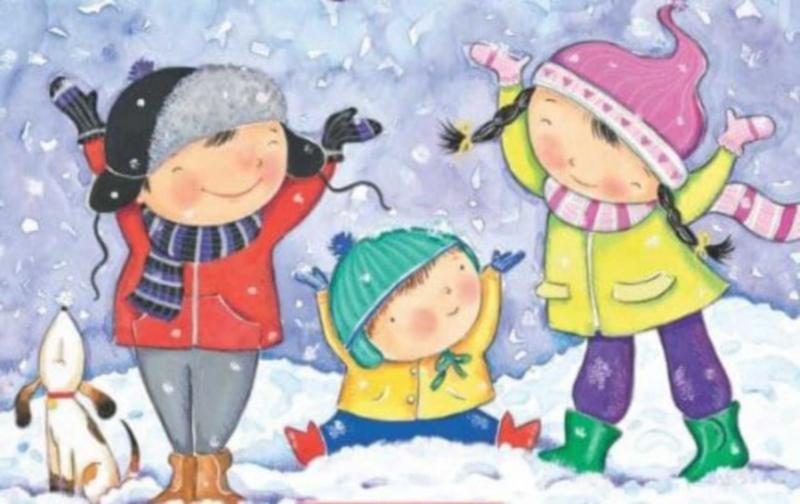 16 lutego w ramach innowacji pedagogicznych, grupa „Żabek” poznała legendy o smoku wawelskim i wrocławskich krasnalach. Po wysłuchaniu i omówieniu legend, dzieci zilustrowały je na kartkach. Swoje prace wysłały w liście do dzieci ze szkoły w Mordarce,              w ramach współpracy z innymi szkołami i przedszkolami 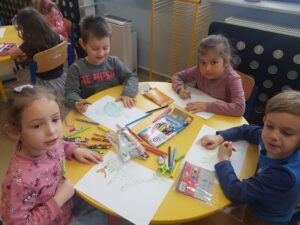 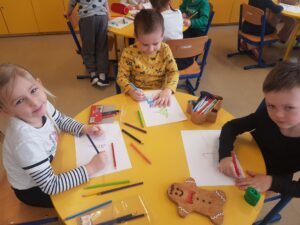 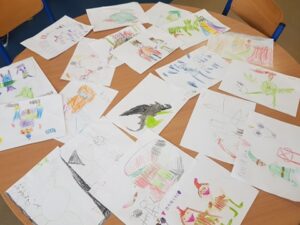 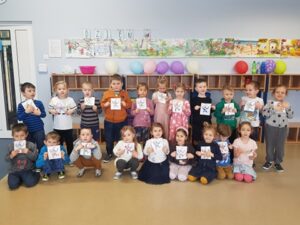 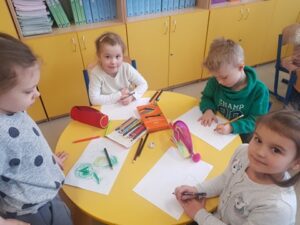 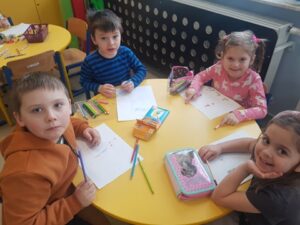 17 lutego grupy: „Żabek” i 0A wybrały się na pocztę, aby wysłać list do dzieci ze szkoły               w Mordarce (woj. Małopolskie). Wcześniej w ramach preorientacji zawodowej, przedszkolaki zapoznały się z zawodem listonosza. Do listów dzieci dołączyły swoje prace plastyczne. Teraz z niecierpliwością czekają na odpowiedź 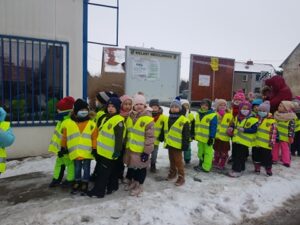 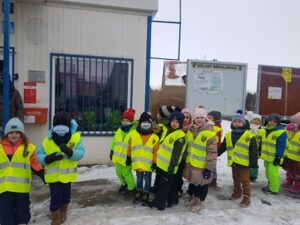 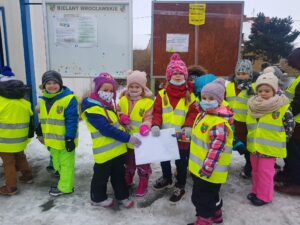 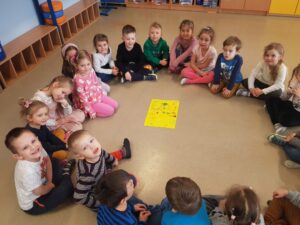 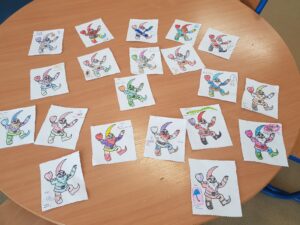 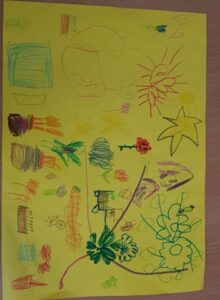 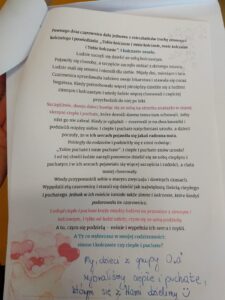 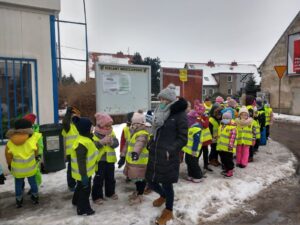 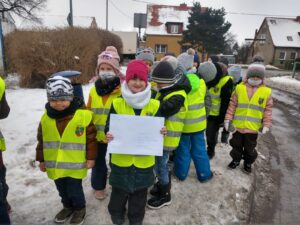 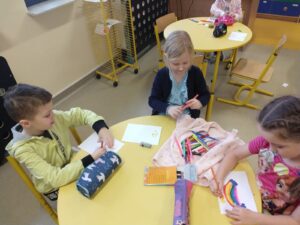 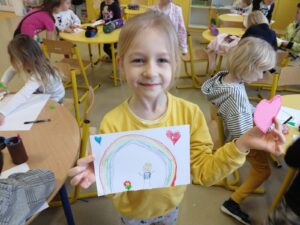 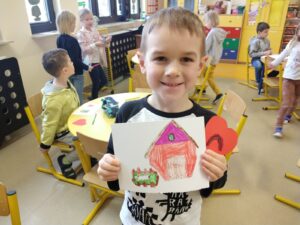 17 lutego grupa „Rybek” świętowała Dzień Kota. Dzieci poznały zwyczaje kotów i oglądały książeczki ze zdjęciami tych zwierząt. Dzieci, które mają kota w domu, opowiadały o swoich pupilach. Przedszkolaki wysłuchały również opowiadania o przygodach kotki „Koci Kici”              i w magiczny sposób zamieniły się w koty! 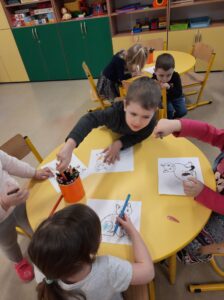 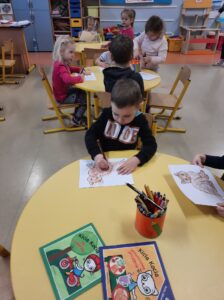 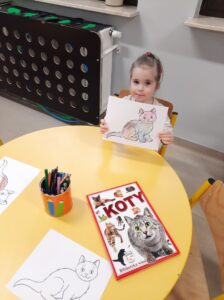 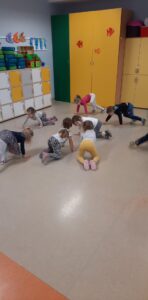 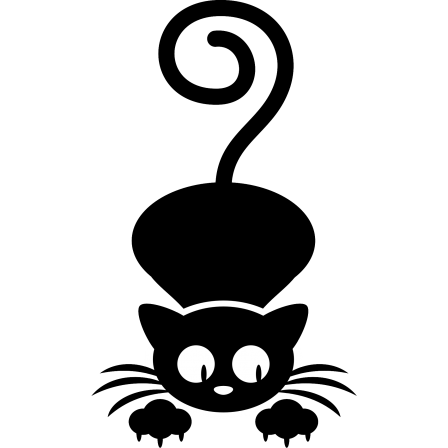 W ramach dalszej realizacji projektu edukacyjnego „Mali Ogrodnicy”, przedszkolaki z grupy 0B dowiedziały się czym różni się drzewo od krzewu. „Jeżyki” już wiedzą, że drzewo ma pień główny, z którego wyrastają gałęzie, natomiast krzew rozgałęzia się nad samą ziemią.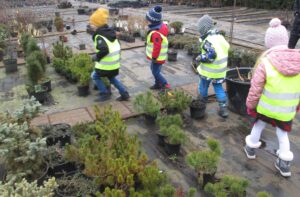 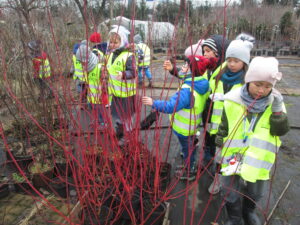 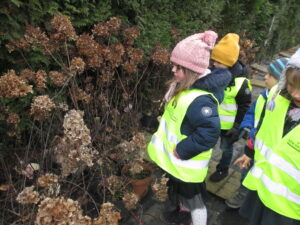 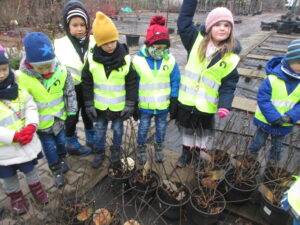 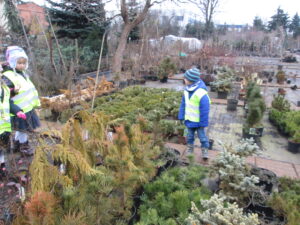 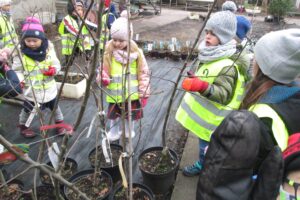 W połowie lutego grupa „Żabek” zrealizowała kolejny moduł z międzynarodowego projektu edukacyjnego „Emocje”. Tym razem przedszkolaki rozmawiały o miłych słowach,                             o emocjach, życzliwości i uśmiechu. Dzieci obejrzały też bajkę edukacyjną „Ciepły                   i puchaty”, wykonały medale wdzięczności, a także stworzyły drzewo miłych słów.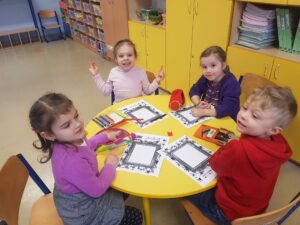 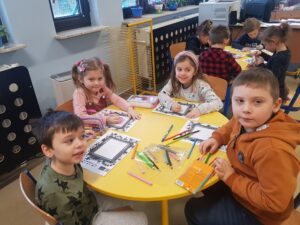 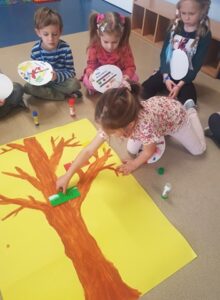 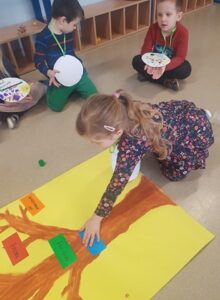 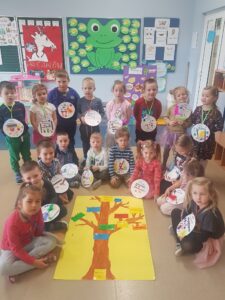 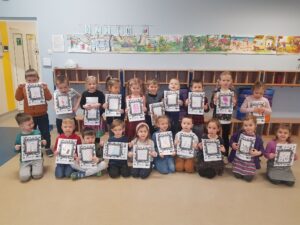 18 lutego grupa „Żabek” postanowiła poeksperymentować z wodą i ryżem. Przedszkolaki chciały sprawdzić, czy woda posiada zdolność do magazynowania informacji, a w posiadania uczuć i świadomości. W tym celu przygotowały dwa słoiczki z dobrymi i złymi emocjami 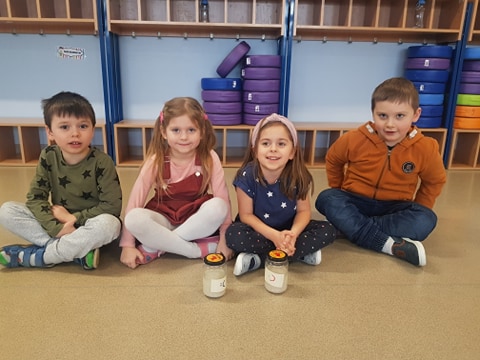 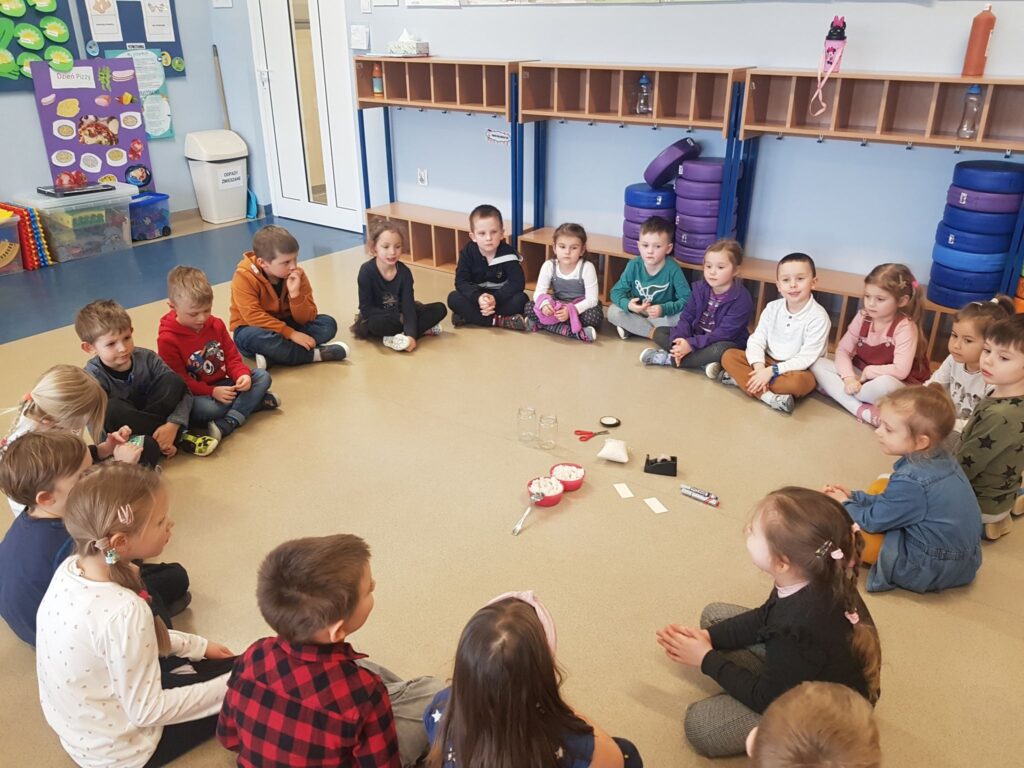 Wszystkie dzieci lubią śnieg. Również „Pszczółki” chętnie korzystały z okazji i bawiły się tym białym puchem. Niestety jak niespodziewanie spadł, tak nagle zniknął. Ale pozostał uwieczniony na zdjęciach 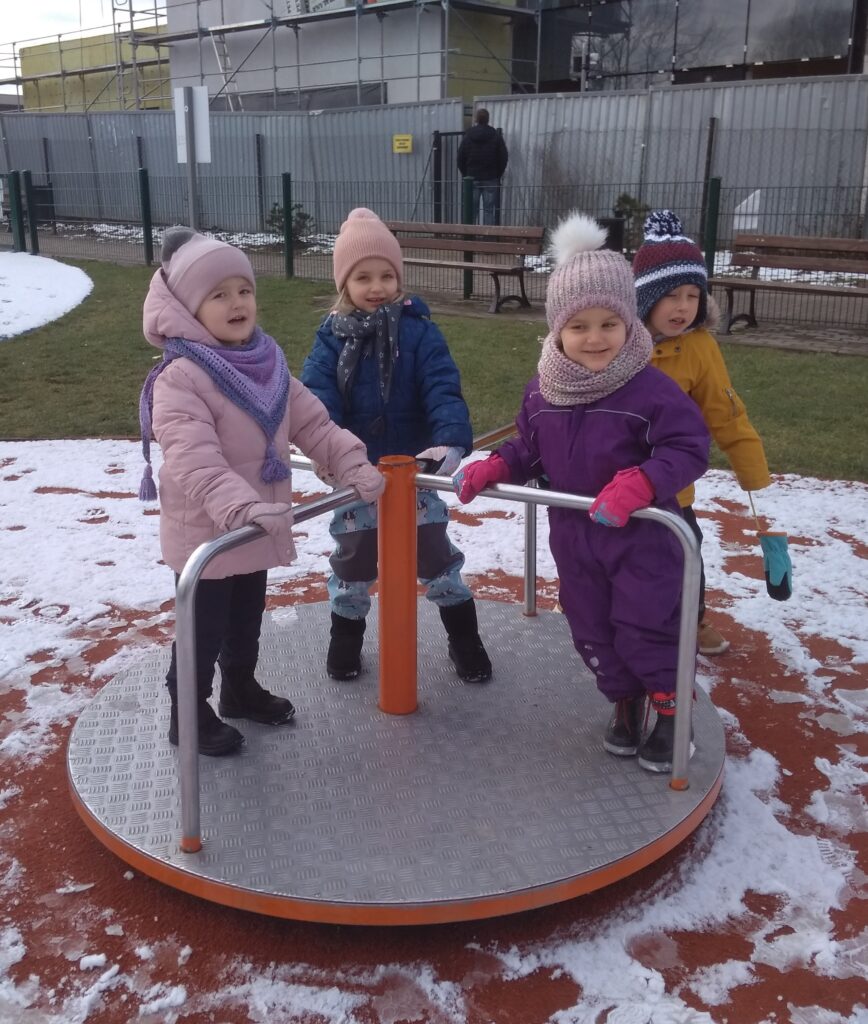 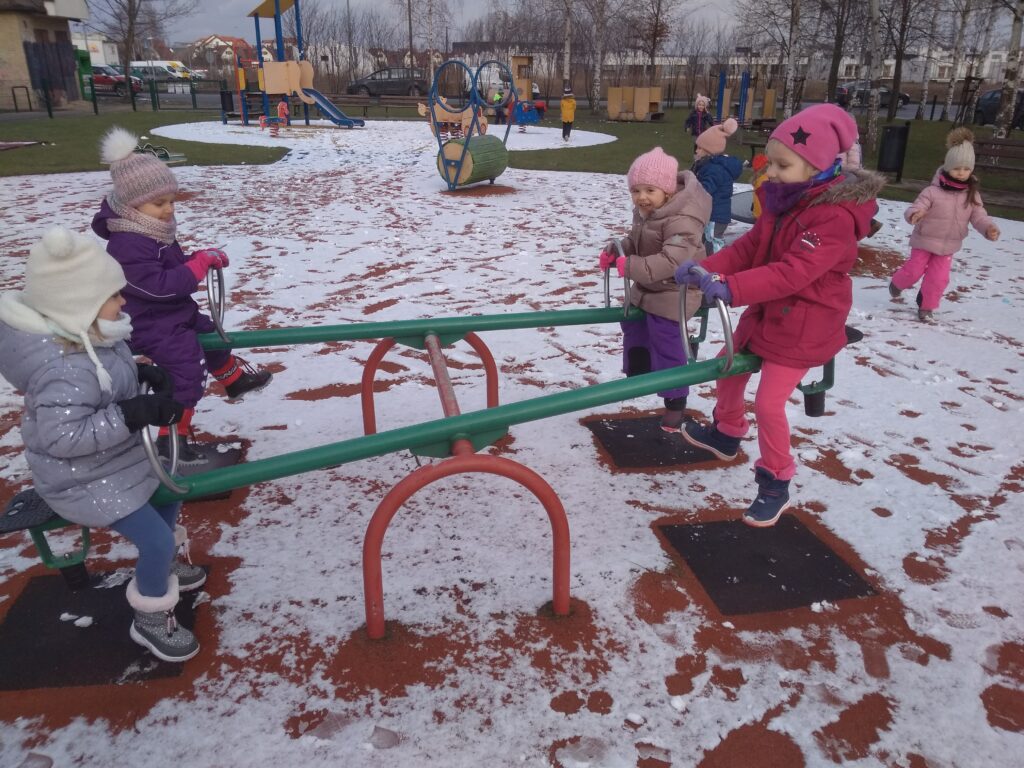 W ramach realizacji projektu edukacyjnego „Mali Ogrodnicy”, grupa 0B poznała rośliny liściaste i iglaste. „Jeżyki” wiedzą dlaczego liście zmieniają kolor, usychają i opadają,               a na gałązkach pozostają pączki. Dzieci miały też okazję zobaczyć wyjątkowe drzewo,              jakim jest buk, który nie gubi liści i dowiedziały się, dlaczego liście drzew iglastych                    nie opadają na zimę.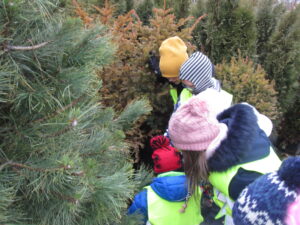 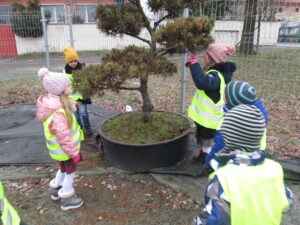 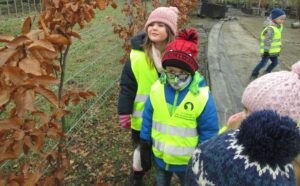 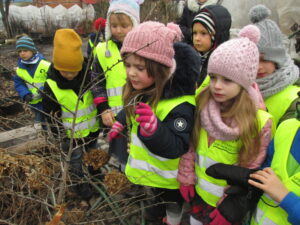 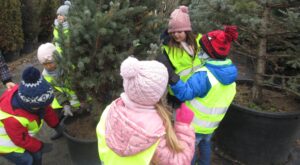 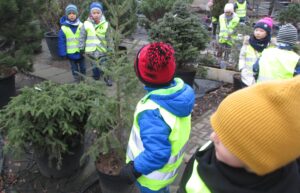 22 lutego w grupie „Żabek” i 0A odbył się Dzień Talentów. Przedszkolaki miały okazję pokazać swoje pasje i zainteresowania. Wszystkim uczestnikom gratulujemy umiejętności, wiedzy i zainteresowań! 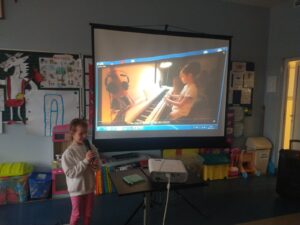 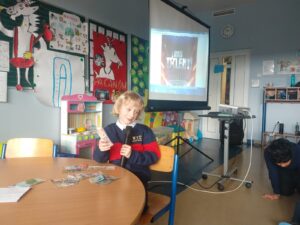 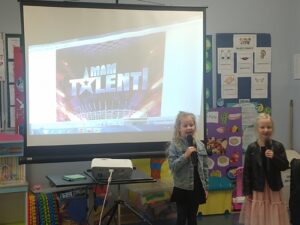 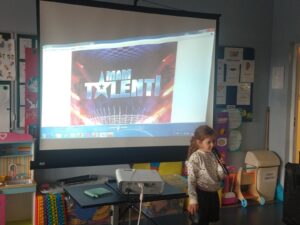 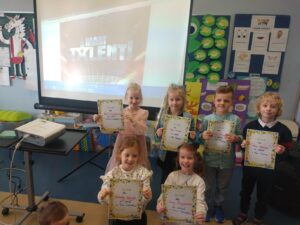 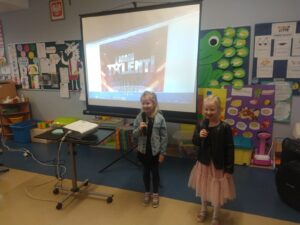 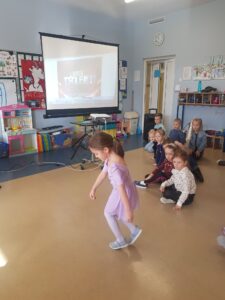 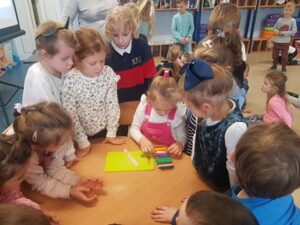 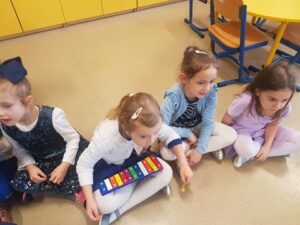 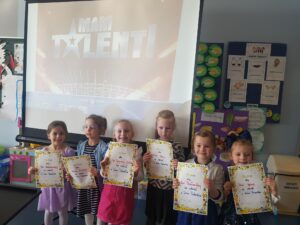 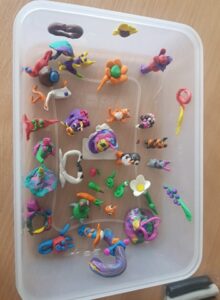 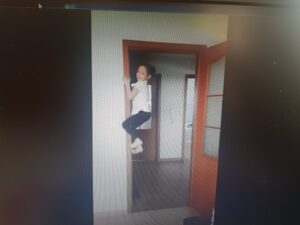 Od 18 stycznia do 15 lutego 2021r., nasze przedszkole uczestniczyło w Ogólnopolskim Projekcie Edukacyjnym „Aniołkowe Granie”. Celem projektu jest propagowanie idei rodzicielstwa zastępczego wśród dzieci, młodzieży, rodziców i placówek edukacyjnych,          a założeniem integracja środowisk przedszkoli, szkół i placówek opiekuńczych.W akcji charytatywnej wzięły udział wszystkie grupy przedszkolne. Przedszkolaki wraz         z nauczycielkami przygotowały wystąpienia dedykowane dzieciom z rodzin zastępczych, rodzinnych domów dziecka i pogotowi opiekuńczych. Forma zaprezentowanych wystąpień miała na celu uwrażliwić dzieci na los rówieśników, którzy z różnych życiowych powodów znaleźli się w placówkach opiekuńczych.Również rodzice naszych przedszkolaków bardzo czynnie włączyli się w akcję „Aniołkowe Granie”, zbierając potrzebne środki na zakup wymarzonych upominków dla dzieci                   z Rodzinnego Domu Dziecka nr 1 we Wrocławiu. 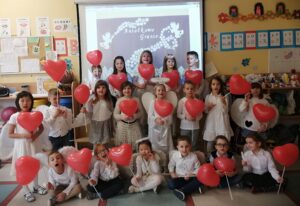 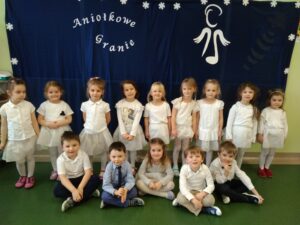 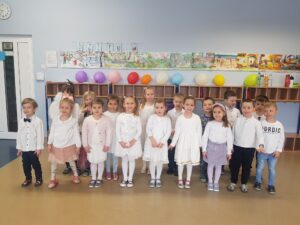 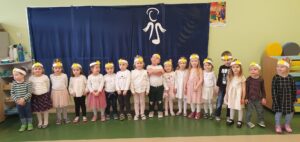 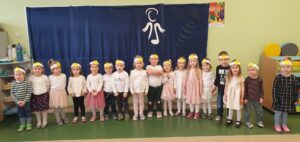 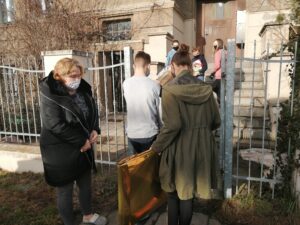 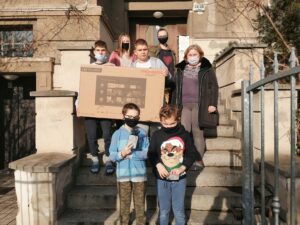 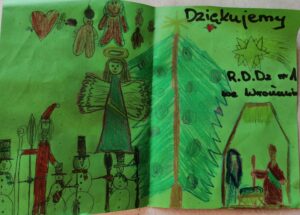 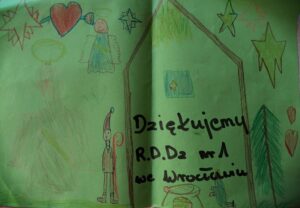 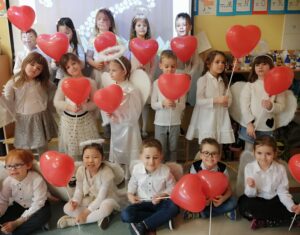 Pod koniec lutego grupa 0B przeniosła się w świat teatru  W ramach realizacji tego tematu, grupa „Jeżyków” obejrzała spektakl online „Jaś i Małgosia w wykonaniu Teatru Lalek.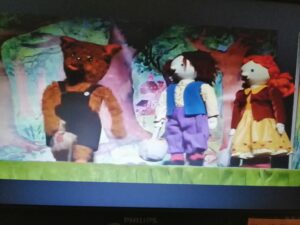 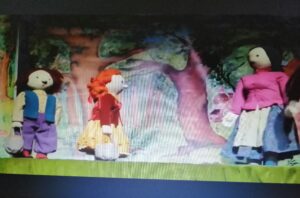 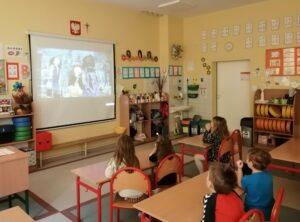 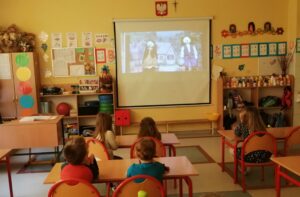 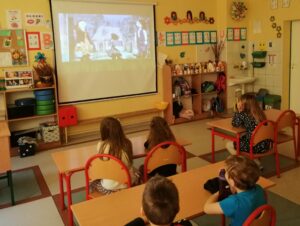 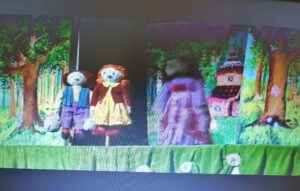 23 lutego grupa „Żabek” przygotowała wspaniałe dekoracje na holu przedszkolnym.        Tym razem przyszedł czas na bałwanki- już chyba ostatnie w tym roku przedszkolnym,     gdyż dzieci bardzo tęsknią za wiosną ! Do ozdobienia bałwanów przedszkolaki wykorzystały papier ze niszczarki szkolnej 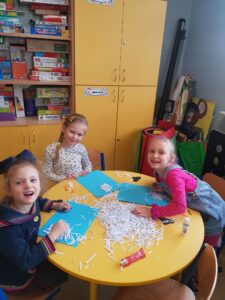 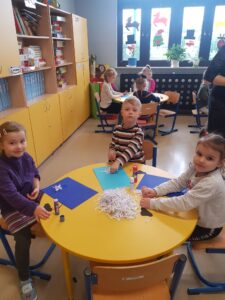 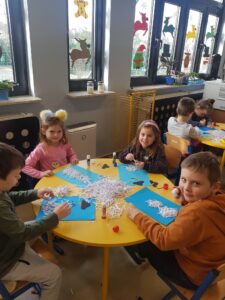 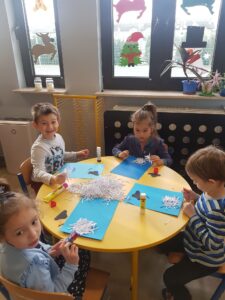 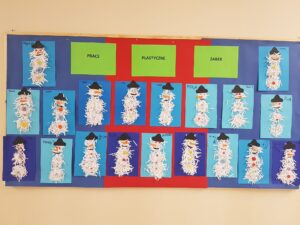 23 lutego  przedszkolaki z grupy 0B wzięły udział w zabawach tanecznych. Dzieci miały okazję zaprezentować przygotowane na tą okazję stroje, wzięły udział w konkursach tanecznych: taniec w parach z balonem, taniec w parach na gazecie. Chętnie uczestniczyły również w zabawach muzyczno – ruchowych przy największych dziecięcych przebojach.               To był dzień pełen wspaniałej zabawy i dobrego humoru 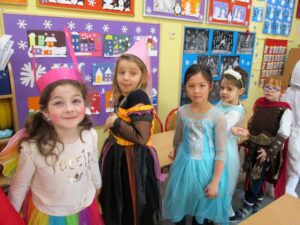 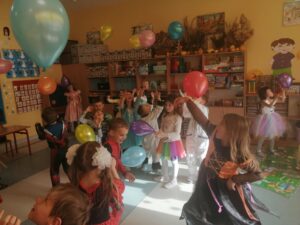 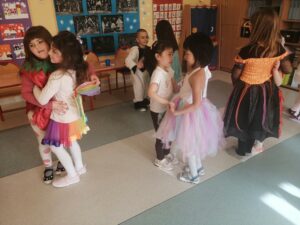 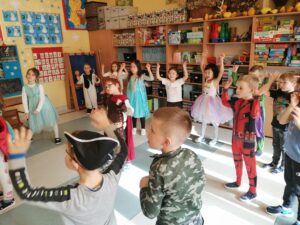 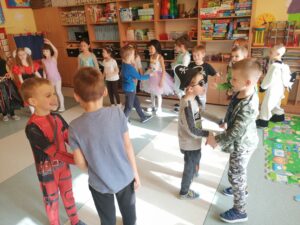 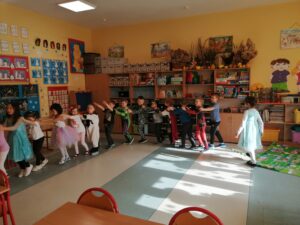 24 lutego w grupie 0B odbyły się spektakle teatralne przygotowane przez dzieci. „Jeżyki” samodzielnie wykonały kukiełki, które wspaniale prezentowały się na przygotowanej scenie. Dzieci wykazały się kreatywnością i przygotowały ciekawe dialogi i opowiadania. Wszyscy  z zainteresowaniem i zaciekawieniem oglądali występy naszych „małych aktorów” 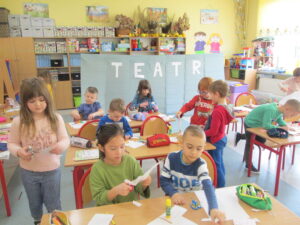 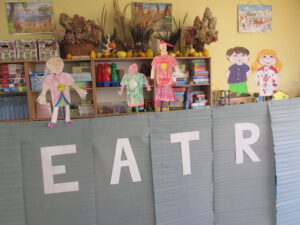 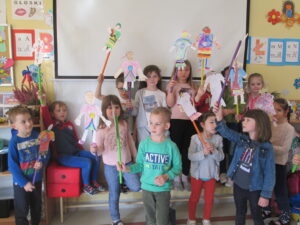 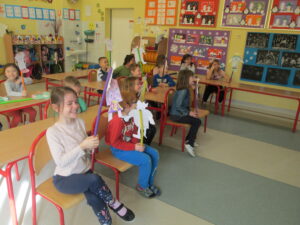 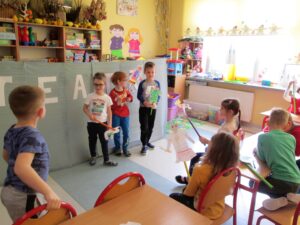 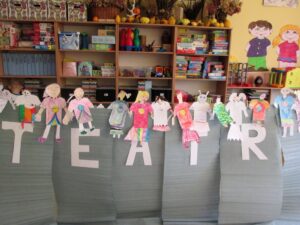 25 lutego w ramach realizacji projektu edukacyjnego „Mali Smakosze” grupa 0B przygotowała zdrowe przekąski – „ślimaczki”. Do zrobienia pysznego deseru „Jeżyki” wykorzystały: banany, chleb tostowy, rodzynki, paluszki i miód. „Ślimaczki” bardzo dzieciom smakowały, a przygotowanie ich dostarczyło dzieciom wiele radości 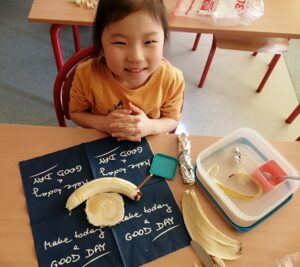 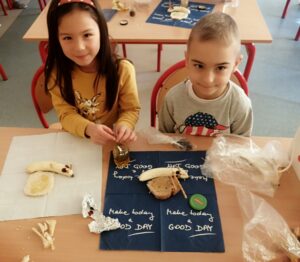 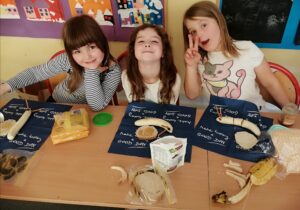 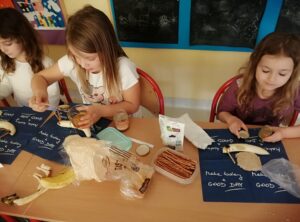 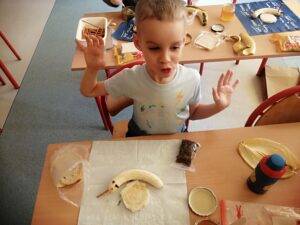 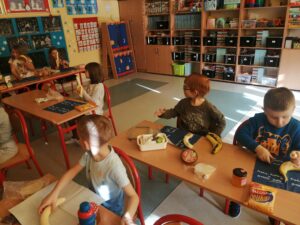 25 lutego grupa 0A obchodziła Dzień Dinozaura. W tym dniu przedszkolaki z grupy „Sówek” poznały historię dinozaura Franka, zgłębiły wiedzę na temat życia i wyglądu wybranych dinozaurów, brały udział w ciekawych zabawach ruchowych, a także rozwijały własną inwencję twórczą, podczas projektowania wizerunku tych zwierząt, nadając im mniej groźny charakter 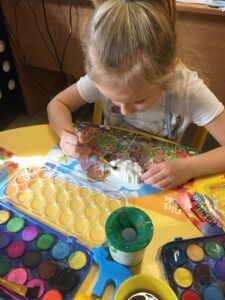 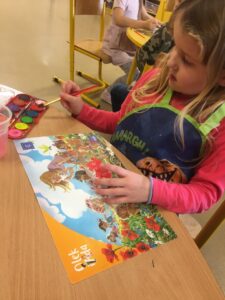 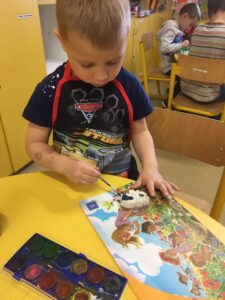 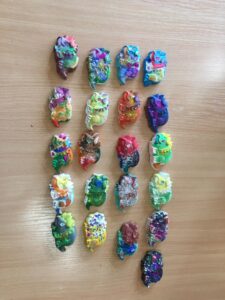 